Zoomlion QAY2000 ZLJ5960JQZ2000 2000 т автокран повышенной проходимости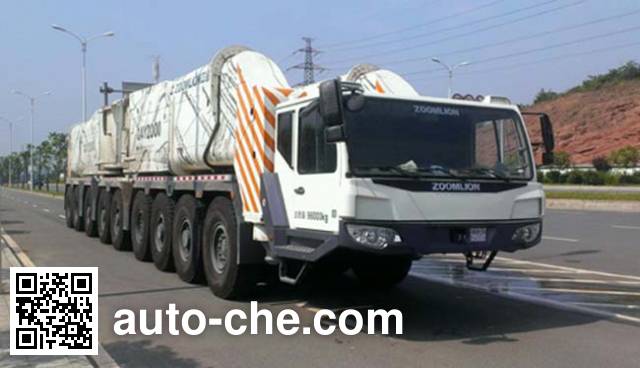 ZLJ5960JQZ2000Китайский автокран повышенной проходимости Zoomlion ZLJ5960JQZ2000 грузоподъемностью 2000 тонн производства Zoomlion Heavy Industry Science & Technology Development Co., Ltd. (производственное предприятие в г. Чанша, провинция Хунань, Китай; производит автокраны Zoomlion); автокран повышенной проходимости изготовлен на базе шасси ZLJ5964JQZ. Макс. скорость 75 км/час, установлена АБС, дизельное топливо, колесная база 1600+1600+1600+2200+1750+2200+2350+1650 мм, шины 445/95R25, двигатель OM502LA.E3B/1, снаряженная масса автокрана 95805 кг, полная масса 96000 кг, мест в кабине 3.Технические характеристики автокрана ZoomlionОбщая информацияДвигатель автокрана Zoomlion ZLJ5960JQZ2000Размеры и масса автокрана Zoomlion ZLJ5960JQZ2000Колеса и шиныПрочие технические характеристикиМаркаZoomlionНазвание автокранаQAY2000МодельZLJ5960JQZ2000ТипАвтокран повышенной проходимостиVINL5E6H6D5×××××××××ИзготовительZoomlion Heavy Industry Science & Technology Development Co., Ltd.Страна изготовленияКитайМестонахождение производстваЧанша, Провинция Хунань, Китай.ШассиZLJ5964JQZХарактеристики двигателя автокранаХарактеристики двигателя автокранаМодель двигателяOM502LA.E3B/1Рабочий объем двигателя, куб.см15930Мощность двигателя, кВт (л.с.)480 (653)Производитель двигателяDaimler AGТопливодизельное топливоРазмеры и весовые характеристики автокранаРазмеры и весовые характеристики автокранаГабаритные размеры автокранаГабаритные размеры автокранаГабаритная длина, мм19950Габаритная ширина, мм3000Габаритная высота, мм3740Масса, нагрузкиМасса, нагрузкиСнаряженная масса автокрана, кг95805Полная масса, кг96000Распределение полной массы по осям, кг10560/10560/10560/10560/10560/10800/10800/10800/10800База и колеяБаза и колеяКолесная база, мм1600+1600+1600+2200+1750+2200+2350+1650Передняя колея, мм2530/2530Задняя колея, мм2530/2530/2530/2530/2530/2530/2530Свес передний и заднийСвес передний и заднийСвес передний, мм3425Свес задний, мм1575Углы переднего и заднего свесаУглы переднего и заднего свесаУгол переднего свеса, град.16Угол заднего свеса, град.22Колеса и шины автокрана Zoomlion ZLJ5960JQZ2000Колеса и шины автокрана Zoomlion ZLJ5960JQZ2000Число осей9Число шин18Размерность шин445/95R25Разные характеристики Zoomlion ZLJ5960JQZ2000 (автокран повышенной проходимости)Разные характеристики Zoomlion ZLJ5960JQZ2000 (автокран повышенной проходимости)Максимальная скорость75АБСимеетсяЧисло мест в кабине3Рулевое управлениерулевое колесо